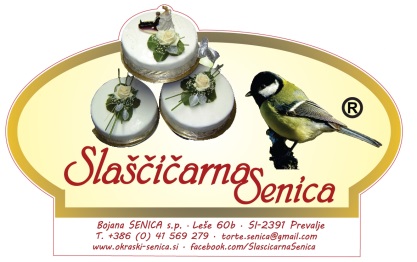 Slaščičarstvo, trgovina in gostinstvo                                                                                                                 Bojana Senica s.p.Leše 60b2391 PrevaljeTel.: +386 64 136 119E-mail: torte.senica@gmail.comObrazec za odstop od pogodbe – vračilo v 14 dneh(Izpolnite ta obrazec in ga pošljite nazaj le, če želite odstopite od pogodbe)Podatki kupca:   	 Ime in priimek:   	 Naslov:	 	 Telefon:	 	 E-mail:	 	NASLOV ZA POŠILJANJE IZDELKA:Slaščičarstvo, trgovina in gostinstvo, Bojana Senica s.p.Leše 60b 2391 PrevaljeDatum računa:	 	                                                                   Številka računa:	 	                                                                 Številka naročila:	 	Obveščam vas, da odstopam od pogodbe za naslednje artikle:Vračilo kupnine se vrne z bančnim nakazilom na posredovano številko bančnega računa:SI56	Odprt pri banki:  	Datum in podpis kupca